Z P R A V O D A J – 2 . K L Z – A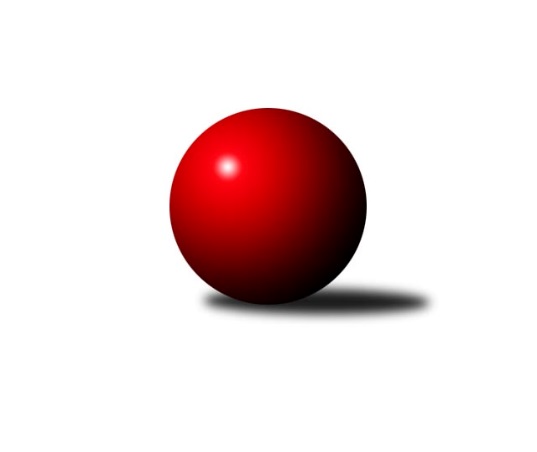 17Ročník 2018/2019	23.2.2019           Utkání Náchod – Hazlov byl odložen na 6.4.19 z důvodu reprezentace hráček Náchoda na mezinárodní akci. Utkání v Jablonci bylo kontumováno ve prospěch Jihlavy, důvodem jsou velmi vážné osobní překážky hráček z Jablonce. Připomínám změnu telefonního čísla u vedoucího soutěže – 777 626 473, proto si prosím číslo 775 262 728 vymažte ze svých mobilů, někteří ho stále používáte, děkuji.Nejlepšího výkonu v tomto kole: 3276 dosáhlo družstvo: TJ Lokomotiva Ústí nad LabemSouhrnný přehled výsledků:TJ Loko. Ústí nad Labem	- TJ Sparta Kutná Hora 	6:2	3276:3088	(16.0:8.0)	23.2.TJ Sokol Chýnov	- TJ Neratovice	7:1	3115:3042	(15.5:8.5)	23.2.SK Žižkov Praha	- KK Jiří Poděbrady 	7:1	3160:3108	(14.0:10.0)	23.2.TJ Biž. Jablonec n. Nisou 	- KK PSJ Jihlava	0:8	       kontumačně		23.2.SKK Primátor Náchod B	- Kuželky Jiskra Hazlov 		dohrávka		6.4.Tabulka družstev:	1.	KK PSJ Jihlava	15	13	0	2	84.5 : 35.5 	220.5 : 139.5 	 3170	26	2.	SKK Primátor Náchod B	15	11	1	3	81.0 : 39.0 	207.5 : 152.5 	 3116	23*	3.	TJ Spartak Pelhřimov	15	10	1	4	74.0 : 46.0 	189.0 : 171.0 	 3116	21	4.	SK Žižkov Praha	16	10	0	6	79.0 : 49.0 	216.5 : 167.5 	 3130	20	5.	TJ Lokomotiva Ústí nad Labem	15	7	0	8	60.5 : 59.5 	186.0 : 174.0 	 3152	14	6.	Kuželky Jiskra Hazlov	14	6	1	7	52.0 : 60.0 	167.0 : 169.0 	 3082	13	7.	KK Jiří Poděbrady	15	6	1	8	54.0 : 66.0 	172.0 : 188.0 	 3049	13	8.	TJ Sparta Kutná Hora	16	6	1	9	52.0 : 76.0 	174.0 : 210.0 	 3033	13	9.	TJ Bižuterie Jablonec nad Nisou	16	6	0	10	54.0 : 74.0 	168.5 : 215.5 	 3054	12	10.	TJ Sokol Chýnov	15	4	0	11	45.0 : 75.0 	162.0 : 198.0 	 3087	8	11.	TJ Neratovice	16	2	1	13	36.0 : 92.0 	153.0 : 231.0 	 3033	5* Družstvu SKK Primátor Náchod B budou v konečné tabulce odečteny 2 body Podrobné výsledky kola:	 TJ Loko. Ústí nad Labem	3276	6:2	3088	TJ Sparta Kutná Hora 	Marcela Bořutová	109 	 120 	 127 	149	505 	 1:3 	 578 	 154	145 	 137	142	Jitka Bulíčková	Šárka Vohnoutová	153 	 137 	 158 	145	593 	 4:0 	 510 	 124	125 	 134	127	Eva Renková	Barbora Vašáková	143 	 130 	 131 	152	556 	 4:0 	 439 	 137	104 	 102	96	Zdeňka Vokolková	Jana Balzerová	132 	 130 	 134 	144	540 	 2:2 	 497 	 136	94 	 137	130	Marie Adamcová	Tereza Odstrčilová	149 	 153 	 118 	140	560 	 3:1 	 531 	 124	140 	 129	138	Ivana Kopecká	Eva Jandíková	141 	 139 	 119 	123	522 	 2:2 	 533 	 131	135 	 128	139	Klára Miláčkovározhodčí: Josef StrachoňNejlepší výkon utkání: 593 - Šárka Vohnoutová	 TJ Sokol Chýnov	3115	7:1	3042	TJ Neratovice	Věra Návarová	110 	 117 	 137 	117	481 	 1:3 	 500 	 117	132 	 130	121	Jaroslava Fukačová	Miroslava Cízlerová	146 	 124 	 107 	127	504 	 2:2 	 485 	 124	111 	 116	134	Karolína Kovaříková	Jana Takáčová	128 	 141 	 143 	131	543 	 4:0 	 497 	 122	130 	 129	116	Hana Mlejnková	Alena Kovandová	138 	 141 	 135 	111	525 	 3:1 	 494 	 116	119 	 121	138	Alžběta Doškářová	Dita Kotorová	131 	 129 	 127 	140	527 	 3:1 	 539 	 130	128 	 143	138	Anna Doškářová	Zuzana Mihálová	118 	 139 	 144 	134	535 	 2.5:1.5 	 527 	 118	149 	 131	129	Eva Dvorskározhodčí: Zdeněk SamecNejlepší výkon utkání: 543 - Jana Takáčová	 SK Žižkov Praha	3160	7:1	3108	KK Jiří Poděbrady 	Lucie Řehánková	133 	 143 	 130 	126	532 	 3:1 	 516 	 125	130 	 128	133	Zdeňka Dejdová	Hedvika Mizerová	144 	 145 	 115 	110	514 	 1:3 	 546 	 138	148 	 134	126	Michaela Moravcová	Kateřina Katzová	129 	 142 	 118 	125	514 	 3:1 	 510 	 118	123 	 145	124	Zuzana Holcmanová	Irini Sedláčková	127 	 132 	 150 	141	550 	 2:2 	 532 	 116	149 	 125	142	Lada Tichá	Blanka Mašková	134 	 124 	 129 	141	528 	 3:1 	 497 	 119	111 	 134	133	Magdaléna Moravcová	Lenka Boštická	115 	 121 	 149 	137	522 	 2:2 	 507 	 125	126 	 129	127	Lenka Honzíkovározhodčí: Pravlovský PetrNejlepší výkon utkání: 550 - Irini Sedláčková	 TJ Biž. Jablonec nad Nisou 		0:8		KK PSJ Jihlavarozhodčí: KONTUMACEPořadí jednotlivců:	jméno hráče	družstvo	celkem	plné	dorážka	chyby	poměr kuž.	Maximum	1.	Jana Braunová	KK PSJ Jihlava	573.66	371.9	201.7	1.8	8/8	(612)	2.	Štěpánka Vytisková	TJ Spartak Pelhřimov 	555.39	368.6	186.8	2.6	7/8	(582)	3.	Lenka Boštická	SK Žižkov Praha	548.07	368.8	179.2	3.7	9/9	(579)	4.	Linda Lidman	Kuželky Jiskra Hazlov 	546.57	365.1	181.5	3.8	7/8	(583)	5.	Lucie Slavíková	SKK Primátor Náchod B	542.63	361.5	181.1	4.3	6/9	(569)	6.	Lucie Holubová	TJ Neratovice	540.96	360.8	180.2	3.8	7/9	(580)	7.	Jana Florianová	TJ Bižuterie Jablonec nad Nisou 	538.90	360.0	178.9	3.4	9/9	(576)	8.	Zuzana Mihálová	TJ Sokol Chýnov	536.67	363.1	173.6	7.2	7/8	(565)	9.	Blanka Mašková	SK Žižkov Praha	534.82	365.0	169.8	6.7	9/9	(566)	10.	Tereza Odstrčilová	TJ Lokomotiva Ústí nad Labem	534.13	358.1	176.1	4.6	8/8	(563)	11.	Petra Dočkalová	KK PSJ Jihlava	533.92	364.8	169.1	4.2	6/8	(567)	12.	Eliška Boučková	SKK Primátor Náchod B	532.13	362.3	169.8	4.3	6/9	(559)	13.	Denisa Kovačovičová	SKK Primátor Náchod B	532.10	360.1	172.0	4.7	7/9	(555)	14.	Jitka Bulíčková	TJ Sparta Kutná Hora 	532.07	352.8	179.3	4.3	7/9	(578)	15.	Barbora Vašáková	TJ Lokomotiva Ústí nad Labem	531.69	356.6	175.1	5.9	8/8	(556)	16.	Lucie Tauerová	Kuželky Jiskra Hazlov 	530.75	365.3	165.4	4.0	8/8	(603)	17.	Denisa Nálevková	SKK Primátor Náchod B	529.35	360.0	169.3	4.8	8/9	(566)	18.	Dita Kotorová	TJ Sokol Chýnov	528.63	358.0	170.7	4.5	7/8	(541)	19.	Aneta Kusiová	TJ Spartak Pelhřimov 	528.16	355.9	172.3	5.1	8/8	(561)	20.	Jana Balzerová	TJ Lokomotiva Ústí nad Labem	527.06	364.8	162.3	5.7	6/8	(560)	21.	Helena Mervartová	SKK Primátor Náchod B	526.50	359.2	167.4	5.8	8/9	(564)	22.	Karolína Derahová	KK PSJ Jihlava	525.74	360.3	165.4	5.4	7/8	(571)	23.	Kateřina Katzová	SK Žižkov Praha	525.52	357.2	168.3	7.0	7/9	(561)	24.	Zdeňka Dejdová	KK Jiří Poděbrady 	525.10	357.2	167.9	5.2	9/9	(601)	25.	Marta Kořanová	Kuželky Jiskra Hazlov 	524.23	356.7	167.5	7.5	7/8	(552)	26.	Alena Kovandová	TJ Sokol Chýnov	523.02	351.5	171.5	5.0	8/8	(564)	27.	Adéla Víšová	SKK Primátor Náchod B	522.88	348.5	174.4	6.6	8/9	(576)	28.	Gabriela Knězů	TJ Spartak Pelhřimov 	522.20	357.1	165.1	6.5	8/8	(556)	29.	Eva Renková	TJ Sparta Kutná Hora 	521.25	360.9	160.3	7.0	9/9	(588)	30.	Martina Melchertová	KK PSJ Jihlava	520.53	355.1	165.5	6.8	8/8	(567)	31.	Jana Takáčová	TJ Sokol Chýnov	519.58	354.0	165.6	5.4	8/8	(551)	32.	Lucie Řehánková	SK Žižkov Praha	519.31	355.6	163.7	5.7	9/9	(547)	33.	Josefína Vytisková	TJ Spartak Pelhřimov 	519.29	348.0	171.3	5.3	7/8	(569)	34.	Michaela Moravcová	KK Jiří Poděbrady 	519.13	358.0	161.1	7.7	8/9	(565)	35.	Šárka Vohnoutová	TJ Lokomotiva Ústí nad Labem	518.68	344.3	174.4	5.4	7/8	(593)	36.	Šárka Vacková	KK PSJ Jihlava	516.02	352.0	164.0	8.3	6/8	(555)	37.	Lenka Honzíková	KK Jiří Poděbrady 	515.71	351.0	164.8	6.9	6/9	(561)	38.	Jitka Šklíbová	TJ Bižuterie Jablonec nad Nisou 	512.44	356.2	156.3	6.7	9/9	(538)	39.	Karoline Utikalová	Kuželky Jiskra Hazlov 	512.32	345.9	166.4	6.5	8/8	(559)	40.	Zuzana Holcmanová	KK Jiří Poděbrady 	511.69	352.0	159.7	8.1	9/9	(566)	41.	Ivana Kopecká	TJ Sparta Kutná Hora 	511.22	351.7	159.6	6.9	6/9	(544)	42.	Kateřina Carvová	TJ Spartak Pelhřimov 	510.88	353.6	157.3	8.4	8/8	(589)	43.	Lenka Stejskalová	TJ Bižuterie Jablonec nad Nisou 	509.83	353.8	156.0	9.8	9/9	(572)	44.	Eva Rosendorfská	KK PSJ Jihlava	509.28	346.9	162.4	6.8	6/8	(556)	45.	Jana Gembecová	TJ Bižuterie Jablonec nad Nisou 	509.15	343.6	165.5	8.0	8/9	(543)	46.	Karolína Kovaříková	TJ Neratovice	507.11	344.0	163.1	7.4	8/9	(554)	47.	Eva Dvorská	TJ Neratovice	506.58	343.6	163.0	7.4	9/9	(534)	48.	Jana Abrahámová	TJ Sparta Kutná Hora 	505.41	350.0	155.4	9.8	8/9	(553)	49.	Věra Návarová	TJ Sokol Chýnov	505.20	354.3	150.9	9.1	8/8	(536)	50.	Irini Sedláčková	SK Žižkov Praha	504.86	347.7	157.1	6.5	8/9	(562)	51.	Magdaléna Moravcová	KK Jiří Poděbrady 	503.31	345.7	157.6	8.8	7/9	(531)	52.	Anna Doškářová	TJ Neratovice	503.10	341.4	161.7	9.8	6/9	(539)	53.	Miroslava Cízlerová	TJ Sokol Chýnov	500.69	355.4	145.3	10.0	8/8	(539)	54.	Klára Miláčková	TJ Sparta Kutná Hora 	499.00	355.1	143.9	10.9	7/9	(533)	55.	Iveta Seifertová st.	TJ Bižuterie Jablonec nad Nisou 	498.44	342.5	155.9	8.6	9/9	(534)	56.	Eva Kotalová	Kuželky Jiskra Hazlov 	492.58	349.8	142.8	10.5	8/8	(554)	57.	Hana Mlejnková	TJ Neratovice	490.29	340.9	149.4	9.2	8/9	(528)		Lucie Smrčková	TJ Spartak Pelhřimov 	577.00	374.0	203.0	3.0	1/8	(577)		Šárka Dvořáková	KK PSJ Jihlava	560.33	373.6	186.8	5.4	3/8	(598)		Miroslava Matejková	TJ Spartak Pelhřimov 	559.00	402.0	157.0	4.0	1/8	(559)		Věra Slezáčková	TJ Lokomotiva Ústí nad Labem	555.76	374.0	181.7	5.9	5/8	(577)		Dana Adamů	SKK Primátor Náchod B	550.00	361.0	189.0	4.5	2/9	(554)		Kamila Dvořáková	TJ Sparta Kutná Hora 	545.57	355.2	190.4	2.7	5/9	(620)		Kateřina Majerová	SKK Primátor Náchod B	539.63	364.8	174.9	3.6	4/9	(550)		Jana Komancová	Kuželky Jiskra Hazlov 	534.00	360.0	174.0	4.0	2/8	(540)		Olga Syková	TJ Bižuterie Jablonec nad Nisou 	531.65	359.2	172.5	6.3	4/9	(543)		Lenka Chalupová	TJ Lokomotiva Ústí nad Labem	521.83	352.0	169.8	4.0	3/8	(541)		Petra Štrosmajerová	TJ Spartak Pelhřimov 	521.17	356.3	164.8	4.1	4/8	(547)		Milena Mankovecká	SKK Primátor Náchod B	518.88	358.0	160.9	7.0	4/9	(537)		Lada Tichá	KK Jiří Poděbrady 	516.80	350.9	165.9	7.2	5/9	(540)		Anežka Motejlová	TJ Lokomotiva Ústí nad Labem	515.60	353.7	161.9	8.4	5/8	(532)		Eva Jandíková	TJ Lokomotiva Ústí nad Labem	514.12	356.0	158.1	7.6	5/8	(551)		Jana Samoláková	TJ Neratovice	510.73	354.6	156.1	9.0	5/9	(537)		Anna Sailerová	SK Žižkov Praha	510.00	345.0	165.0	7.7	3/9	(528)		Blanka Mizerová	SK Žižkov Praha	510.00	351.6	158.4	3.9	4/9	(554)		Jitka Vacková	KK Jiří Poděbrady 	509.30	356.0	153.3	7.5	2/9	(530)		Tereza Nováková	TJ Neratovice	508.50	353.0	155.5	7.5	2/9	(538)		Jaroslava Fukačová	TJ Neratovice	507.92	343.0	164.9	8.7	5/9	(531)		Marie Adamcová	TJ Sparta Kutná Hora 	501.00	351.9	149.1	10.4	3/9	(521)		Hedvika Mizerová	SK Žižkov Praha	500.77	348.9	151.9	8.2	5/9	(555)		Marcela Bořutová	TJ Lokomotiva Ústí nad Labem	500.25	342.5	157.8	8.5	2/8	(526)		Simona Matulová	KK PSJ Jihlava	500.22	359.9	140.3	13.1	3/8	(526)		Michaela Dušková	SKK Primátor Náchod B	498.00	333.5	164.5	7.0	2/9	(516)		Radana Krausová	KK PSJ Jihlava	498.00	343.0	155.0	11.0	1/8	(498)		Klára Jarinová	Kuželky Jiskra Hazlov 	494.30	344.6	149.7	9.5	4/8	(540)		Tereza Kovandová	TJ Sokol Chýnov	492.50	334.5	158.0	8.5	1/8	(524)		Michaela Weissová	KK Jiří Poděbrady 	489.40	338.2	151.2	9.4	5/9	(548)		Jana Pliešovská	TJ Spartak Pelhřimov 	488.75	346.7	142.1	10.2	5/8	(523)		Hana Barborová	TJ Sparta Kutná Hora 	486.67	342.0	144.7	9.7	3/9	(527)		Andrea Trampuschová	Kuželky Jiskra Hazlov 	483.25	335.8	147.5	9.2	4/8	(543)		Alžběta Doškářová	TJ Neratovice	481.00	337.4	143.6	12.6	5/9	(494)		Vlasta Kohoutová	KK Jiří Poděbrady 	474.67	332.2	142.5	12.3	3/9	(497)		Miroslava Utikalová	Kuželky Jiskra Hazlov 	471.00	323.5	147.5	9.0	2/8	(480)		Zdeňka Kvapilová	TJ Bižuterie Jablonec nad Nisou 	466.87	333.3	133.6	13.5	5/9	(481)		Zdeňka Vytisková	TJ Spartak Pelhřimov 	461.67	330.7	131.0	14.3	3/8	(497)		Lenka Klimčáková	TJ Sparta Kutná Hora 	456.00	325.0	131.0	11.0	1/9	(456)		Anna Zlámalová	TJ Neratovice	448.00	335.0	113.0	17.0	1/9	(448)		Iveta Seifertová ml.	TJ Bižuterie Jablonec nad Nisou 	441.00	321.0	120.0	15.0	1/9	(441)		Zdeňka Vokolková	TJ Sparta Kutná Hora 	424.75	315.0	109.8	21.8	4/9	(451)		Hana Peroutková	TJ Sokol Chýnov	417.33	305.7	111.7	20.5	3/8	(474)Sportovně technické informace:Zápisy z utkání mi prosím posílejte řádně vyplněné, první v pořadí je pouze příjmení (nepoužívejte pouze velká písmena) o řádek níže je jméno a o řádek níže je registrační číslo. Prosím, nezapomínat uvádět do poznámky v zápisu o utkání jasně status startu hráčky mimo soupisku.start náhradníkadopsání na soupiskuStále není jasno jak uvádět příjmení a jméno, je nutné použít diakritiku při vyplňování.Zápis mi prosím pošlete pouze, pokud si netroufnete ho zadat do výsledkového systému kuzelky.com, doporučuji si tento systém osahat co nejdříve, možná bude od další sezóny již povinnost všech družstev to tam zadávat.Všem jsem posílal přihlašovací údaje, pokud nebude někomu fungovat přihlášení ať mi napíše a já mu pošlu nové přihlašovací údaje. Po zadaní výsledků je zapotřebí zadání uložit, jinak se výsledek nepromítne do tabulky družstev.Systém kuzelky.com umožňuje zadávat výsledky průběžně v průběhu utkání.Nejlepší bude zápis z utkání zadáte nebo odešlete hned po utkání, mám více času reagovat na případné nesrovnalosti.Adresy kam zápis případně posílat: petr.kohlicek@seznam.cz, petr.kohlicek@kuzelky.cz Starty náhradníků:registrační číslo	jméno a příjmení 	datum startu 	družstvo	číslo startu22969	Marcela Bořutová	23.02.2019	TJ Lokomotiva Ústí nad Labem	3x
Hráči dopsaní na soupisku:registrační číslo	jméno a příjmení 	datum startu 	družstvo	Program dalšího kola:18. kolo2.3.2019	so	9:30	Kuželky Jiskra Hazlov  - SK Žižkov Praha	2.3.2019	so	10:00	KK Jiří Poděbrady  - TJ Sokol Chýnov	2.3.2019	so	10:00	TJ Neratovice - TJ Lokomotiva Ústí nad Labem	2.3.2019	so	12:15	KK PSJ Jihlava - SKK Primátor Náchod B	2.3.2019	so	13:00	TJ Sparta Kutná Hora  - TJ Spartak Pelhřimov Zpracoval: Petr Kohlíček, GSM 777 626 473Dne: 23.02.2019	Nejlepší šestka kola - absolutněNejlepší šestka kola - absolutněNejlepší šestka kola - absolutněNejlepší šestka kola - absolutněNejlepší šestka kola - dle průměru kuželenNejlepší šestka kola - dle průměru kuželenNejlepší šestka kola - dle průměru kuželenNejlepší šestka kola - dle průměru kuželenNejlepší šestka kola - dle průměru kuželenPočetJménoNázev týmuVýkonPočetJménoNázev týmuPrůměr (%)Výkon2xŠárka VohnoutováÚstí5932xŠárka VohnoutováÚstí112.795932xJitka BulíčkováKutná Hora5782xJitka BulíčkováKutná Hora109.945782xTereza OdstrčilováÚstí5602xJana TakáčováSokol Chýnov107.595431xBarbora VašákováÚstí5561xAnna DoškářováNeratovice106.85391xIrini SedláčkováŽižkov5503xTereza OdstrčilováÚstí106.515602xMichaela MoravcováPoděbrady5462xZuzana MihálováSokol Chýnov106.01535